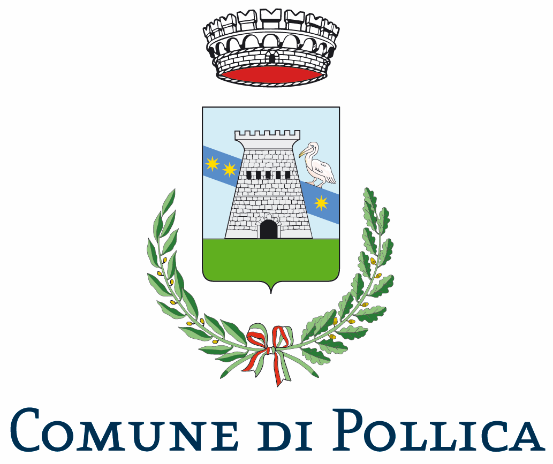 BANDO DI CONCORSO“POLLICA IN FIOREdai Balconi Fioriti alle Comunità Fioriteed. 2019”MODULO DI ISCRIZIONEMODULO DI ISCRIZIONECONCORSO“POLLICA IN FIOREdai Balconi Fioriti alle Comunità Fioriteed. 2019” (Balconi Fioriti, Strade Fiorite, Aree Fiorite)Il \La sottoscritto\a_____________________________________________________________________Nato\a il _________________a____________________________________________ prov.____________Residente in Via\Piazza _______________________________________________________n._______Comune_____________________________________ C.a.p. _________________ prov._______________Tel._______________________________________cell.____________________________________________e-mail_____________________________________________________________________________________CHIEDEdi partecipare al concorso “Pollica in Fiore – dai Balconi Fioriti alle Comunità Fiorite ed. 2019” con l’allestimento del/della:Tema 1 - Balcone Fiorito Sito/a in Via/Piazza _____________________n°_____ Tema 2 - Strada Fioritadenominazione della strada o dell’esercizio commerciale______________________________  n° Civico_______________Tema 3 - Area fioritaSito/a in Via/Piazza ____________________________DICHIARADi accettare integralmente tutti i contenuti del bando di concorso e il giudizio finale della giuria, di avere preso visione dell’informativa art.13 d.lgs.196\2003 sulla privacy e di esprimere il proprio consenso per i trattamenti indicati e la diffusione dei dati per le finalità specificate. Inoltre il partecipante esonera l’organizzatore da ogni e qualsiasi responsabilità e\o obbligazione anche nei confronti dei terzi che dovesse derivare dalla partecipazione al concorso.DATA _________________ 	FIRMA ____________________________________________